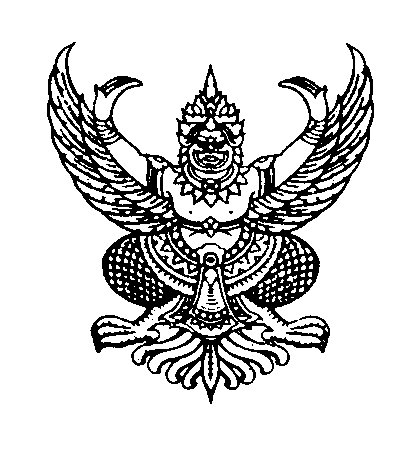 ประกาศองค์การบริหารส่วนตำบลบางโกระเรื่อง  แผนพัฒนาสามปี (พ.ศ. 2559-2561).........................................		ด้วยองค์การบริหารส่วนตำบลบางโกระ ได้จัดทำแผนพัฒนาสามปี (พ.ศ.2559-2561) แล้วเสร็จ    ตามระเบียบกระทรวงมหาดไทยว่าด้วยการจัดทำแผนพัฒนาขององค์กรปกครองส่วนท้องถิ่น  พ.ศ. ๒๕๔๘   และที่แก้ไขเพิ่มเติม  เพื่อใช้เป็นแนวทางในการพัฒนาขององค์การบริหารส่วนตำบลบางโกระและแก้ไขปัญหาความเดือดร้อนของประชาชน ซึ่งได้รับความเห็นชอบจากสภาองค์การบริหารส่วนตำบลบางโกระแล้ว เมื่อคราวประชุมสภาสมัยวิสามัญ สมัยที่ 1 ครั้งที่ ๑/๒๕๕8  วันที่  23  มิถุนายน ๒๕๕8  นั้นองค์การบริหารส่วนตำบลบางโกระ จึงขอประกาศใช้แผนพัฒนาสามปี (พ.ศ.2559-2561) ขององค์การบริหารส่วนตำบลบางโกระ นับตั้งแต่บัดนี้เป็นต้นไป จึงขอประกาศให้ทราบโดยทั่วกันประกาศ  ณ  วันที่  29  เดือน   มิถุนายน   พ.ศ. ๒๕๕8                        ภิรมย์  สิตตะหิรัญ                                               ( นางภิรมย์  สิตตะหิรัญ )	                	นายกองค์การบริหารส่วนตำบลบางโกระ